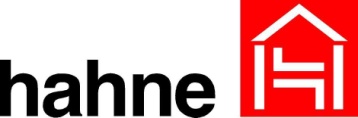 LEISTUNGSVERZEICHNISHorizontalsperre drucklosnachträgliche HorizontalsperreVorbemerkungDieses Musterleistungsverzeichnis erhebt keinen Anspruch auf Vollständigkeit. Bei der Kostenkalkulation hat der Verwender des Musterleistungsverzeichnisses objektbezogene Gegebenheiten und ggf. nicht aufgeführte Nebenarbeiten zu berücksichtigen. Haftungsansprüche gegenüber dem Verfasser oder dem Hersteller bestehen nicht und können nicht geltend gemacht werden.Bezugsquelle und technische Beratung unter:Heinrich Hahne GmbH & Co KG, Heinrich-Hahne-Weg 11, 45711 Datteln, Tel. 02363/566322, info@hahne-bautenschutz.deFolgende Technische Merkblätter sind zu beachten:INTRASIT®  PU-Aquastop 13P INTRASIT®  PU-Injekt 12P INTRASIT®  Rasant 55Z INTRASIT®  BLS 54TR INTRASIT®  VK 10A INTRASIT®  MEK 18OS INTRASIT®  SP 10A INTRASIT®  SM 54Z INTRASIT®  DS2 54Z INTRASIT®  DS1 54ZPos.MengeBeschreibungEP/€GP/€1.1.1Baustelle einrichtenBaustelle einrichten, An- und Abfuhr aller benötigten Materialien, Geräte und Maschinen. Räumen der Baustelle und Wiederherstellung aller benutzten Flächen in den ursprünglichen Zustand einschließlich notwendiger Zwischenreinigung1.1.2m²UntergrundvorbereitungPutz und losen Fugenmörtel entfernen. Fugen mindestens 3 cm tief auskratzen. Zum Wandanschluss hin vorhandenen Estrich bis zu einer Breite von 30 cm entfernen. Putz mindestens 80 cm über die durchfeuchtete oder versalzte Zone hinaus abschlagen. Haftungsmindernde Substanzen bzw. Rückstände sind zu entfernen. Vor Beginn der Folgearbeiten ist ein ausreichend tragfähiger Untergrund zu erstellen. Bauschutt entsorgen1.1.3*Bedarf*lfd.M.Abdichtung wasserführender RisseAbdichtung wasserführender Risse mit 2-komp. schaum-bildenden PU-Reaktionsharz. Nachverpressung mit 2-komp. formstabilen und elastifiziertem PU-Harz. Verdämmen des Risses, schließen von Kiesnestern oder Fehlstellen mit schnellreagierendem ZementgemischVerbrauch:INTRASIT®  PU-Aquastop 13P:   0,2 l/l HohlraumINTRASIT®  PU-Injekt 12P:   1 l/l HohlraumINTRASIT®  Rasant 55Z:   1,2 kg/l HohlraumPos.MengeBeschreibungEP/€GP/€1.1.4lfd.M.Anlegen der Bohrlöcher zur drucklosen InjektionAnlegen der Bohrlöcher in einem Abstand von 10-12,5 cm. Der Bohrlochdurchmesser sollte 20-30 mm betragen. Die Horizontalsperre ist zweireihig versetzt anzuordnen. Der Reihenabstand darf max. 8 cm und die Tiefe des Wand-querschnitts minus 5 cm betragen. Bei Einsatz von Vorrats-spendebehältern kann der Bohrlochdurchmesser 16 mm betragen. Der Neigungswinkel von 45° muss eingehalten werden. Bei Wandstärken > 60 cm beträgt die Bohrloch-tiefe 2/3 der Wandstärke. Die Bohrlöcher können beidseitig, einreihig angeordnet werden1.1.5*Bedarf*lfd.M.Verfüllen von HohlräumenBohrlöcher vornässen. INTRASIT®  BLS 54TR fließfähig anrühren und über die Bohrlöcher die Hohlräume verfüllen. Nach einem Tag die Löcher nachbohrenVerbrauch:INTRASIT®  BLS 54TR:   1,8 kg/l Hohlraum1.1.6lfd.M.Drucklose Tränkung mit  INTRASIT®  VK 10ABohrlöcher von Staub befreien und gegebenenfalls mit Kalk-wasserlösung vornässen (1 Kelle voll Kalkhydrat in 10 l Wasser einrühren; nach dem Absetzen, das klar über-stehende Wasser nehmen). Bohrlöcher mit Verkieselung füllen. Vor dem Austrocknen die Bohrlöcher nachfüllen. Vor-gang wiederholen bis das Mauerwerk keine Flüssigkeit mehr aufsaugt. Bohrlöcher jedoch mindestens 3 mal auffüllenVerbrauch:INTRASIT®  VK 10A:   5 kg/lfd.M. für Ziegelmauerwerk                                                               (d = 30 cm)1.1.7*Alternativ*Drucklose Tränkung mit  INTRASIT®  MEK 18OS Bei einer Wandsättigungsfeuchte von über 50% die Mikro-emulsion INTRASIT®  MEK 18OS einsetzen. Bohrlöcher von Staub befreien INTRASIT®  MEK 18OS bei hoher Durchfeuchtung 1:10, bei geringer Durchfeuchtung 1:14 mit Wasser verdünnen. Bohrlöcher mit MEK/Wassergemisch füllen. Vor dem Austrocknen die Bohrlöcher nachfüllen. Vor-gang wiederholen bis das Mauerwerk keine Flüssigkeit mehr aufsaugt. Bohrlöcher jedoch mindestens 3 mal nach-füllenVerbrauch:INTRASIT®  MEK 18OS:   0,5 l/lfd.M. für Ziegelmauerwerk                                                               (d = 30 cm)1.1.8lfd.M.Verschließen der BohrlöcherReste von INTRASIT®  VK 10A / MEK 18OS entfernen. INTRASIT®  BLS 54TR anrühren und in die Bohrlöcher verfüllen. Resthohlräume bündig mit  INTRASIT®  BLS 54TR (spachtelfähige Konsistenz durch geringere Wassermenge) verspachtelnVerbrauch:INTRASIT®  BLS 54TR:   1,8 kg/l Hohlraum1.1.9*Bedarf*m²SalzbehandlungMauerwerk gegen Salzausblühungen mit einer Salzsperre versehen. Wandflächen mit INTRASIT®  SP 10A satt einstreichen bzw. aufspritzen und flutenVerbrauch:INTRASIT®  SP 10A:   0,5 kg/m²Pos.MengeBeschreibungEP/€GP/€1.1.10m²Abdichtung des Wand/-SohleanschlussesAnlegen einer Hohlkehle im Wand/-Sohleanschlussbereich mit INTRASIT®  SM 54Z. Wandabdichtung mindestens      30 cm über die Bohrlochsperre und horizontal mind. 15 cm auf die Bodenplatte führen. Hierzu wird  INTRASIT®  VK 10A und  INTRASIT®  DS2 54Z /-DS1 54Z zweimalig im Wechsel (beginnend mit  INTRASIT®  VK 10A) frisch in frisch aufgebrachtVerbrauch:INTRASIT®  SM 54Z:   2 kg/lfd.M. HohlkehleINTRASIT®  VK 10A:   0,5 kg/m²INTRASIT®  DS2 54Z /-DS1 54Z:   5 kg/m²1.1.11*Bedarf*m²Innenwandabdichtung bei vollflächiger WasserbelastungAnlegen einer Hohlkehle im Wand/-Sohleanschlussbereich mit INTRASIT®  SM 54Z. INTRASIT®  VK 10A und  INTRASIT®  DS2 54Z /-DS1 54Z zweimal im Wechsel frisch in frisch auf die gesamte Wandfläche aufbringen. Es muss gewährleistet sein, dass kapillar in der Wand aufsteigendes Wasser nicht in höher liegende Geschosse wandern kann (funktionsfähige Horizontalabdichtung unterhalb der Deckenplatte). Gegebenenfalls muss das Aufsteigen der Feuchtigkeit durch Anlegen einer Horizontalsperre im Bohrlochverfahren verhindert werden. Angrenzende Wandquerschnitte müssen gegebenenfalls durch Anlegen einer Vertikalsperre im Bohrlochverfahren abgesperrt werden.Verbrauch:INTRASIT®  SM 54Z:   2 kg/lfd.M. HohlkehleINTRASIT®  VK 10A:   0,5 kg/m²INTRASIT®  DS2 54Z /-DS1 54Z:   5 kg/m²